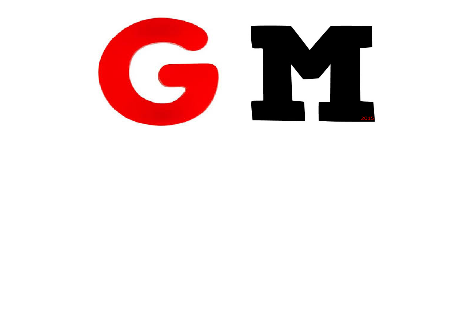 LISTADO DE PRODUCTOSMERMELADAS-Mermelada de Manzana y Sidra Natural Ref:MS·Marca: Don Ramiro·Ingredientes: Manzana, azúcar, 7’5% de sidra natural, y agar-agar (gelatina vegetal). Elaborado con 69 gramos de fruta por 100 gramos. Contenido total de azúcares, 31 gramos por 100 gramos. Sin colorantes ni conservantes.·Peso Neto: 250 Gramos.Precio: 2’80€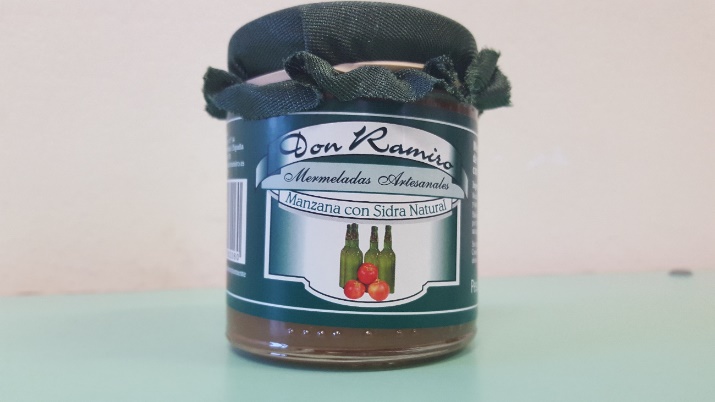 -Mermelada de Manzana y KiwiRef:Mm·Marca: Don Ramiro·Ingredientes: 70% de kiwi, 30% de manzana, azúcar, y zumo de limón. Elaborado con 70 gramos de fruta por 100 gramos. Contenido total de azúcares, 30 gramos por 100 gramos.Sin colorantes ni conservantes. Peso Neto: 250 Gramos.Precio: 2’80€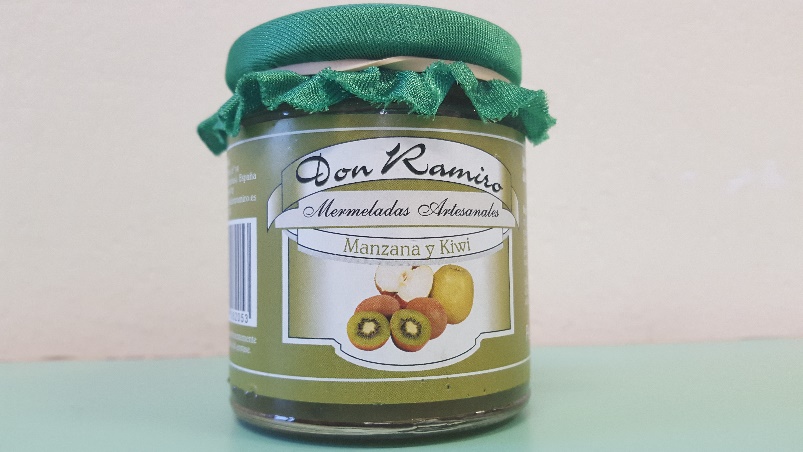 -Crema de CastañaRef: Mc·Marca: Don Ramiro·Ingredientes: Castaña, azúcar, zumo de limón y sal. Elaborado con 69 gramos de fruta por 100 gramos. Contenido total de azúcares 31 gramos por cada 100 gramos. Sin colorantes ni conservantes.·Peso Neto: 250 Gramos·Precio: 2’80€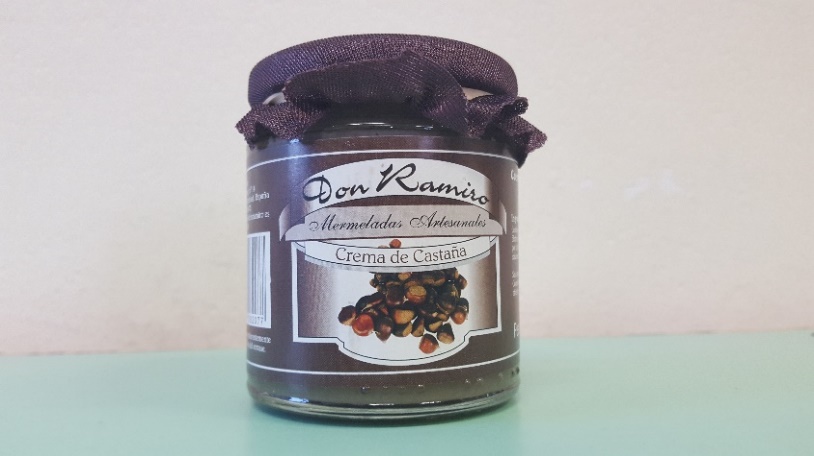 ChocolateRef: Cc Chocolate Artesano Negro con Trozos de Naranja·Marca: De Asturias·Ingredientes: Pasta de cacao, azúcar, manteca de cacao, naranja confitada (15%), Aromas: Vainilla y Naranja, emulgente (lecitina), cacao 52% mínimo. ·Peso Neto: 300 gramos. ·Precio: 5’85€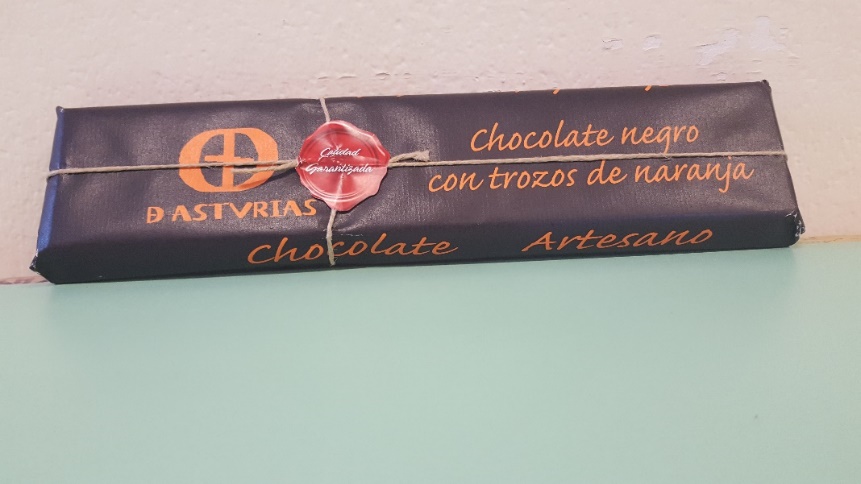 Paté de SardinasRef: Ps·Marca: Costera·Ingredientes: Sardinas, tomate, margarina vegetal, fécula de patata, aceite de oliva, especias naturales, sal y vitamina C.·Peso Neto: 70 Gramos·Precio: 1’20 €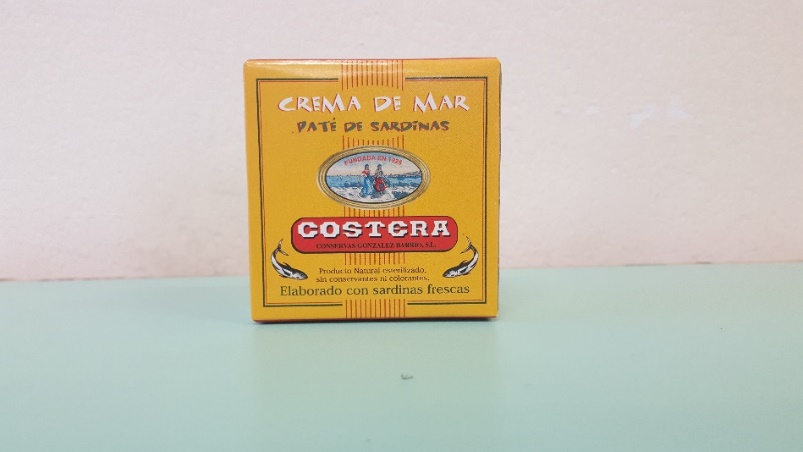 AnchoasRef: ACH·Marca: Costera·Ingredientes: Anchoas (del Cantábrico), aceite de oliva y sal. ·Peso Neto: 100 gramos. ·Precio: 3’5€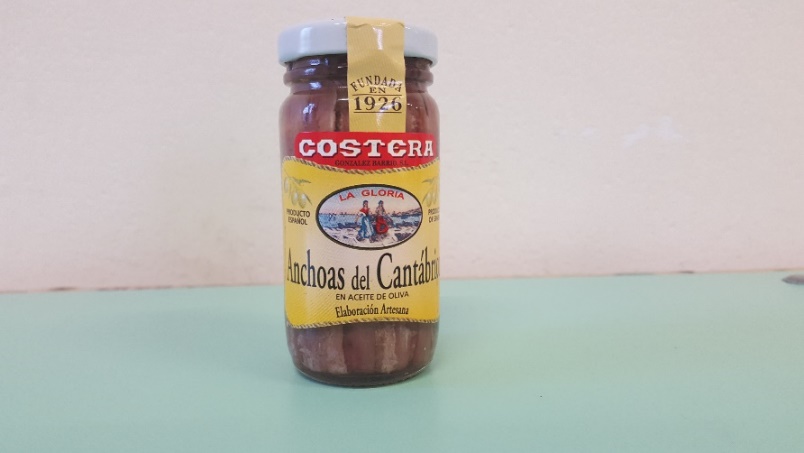 Arroz con lecheRef: AlMarcas: SantolayaIngredientes: Leche fresca pasteurizada de vaca, azúcar, canela, limón, anís y sal.Peso neto: 200 gramos.Precio: 1’65€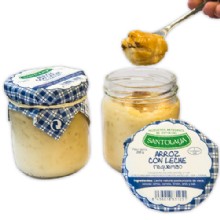 Crema de cabrales suaveRef: CsMarca: TaragañuIngredientes: Queso cabrales y sidra natural asturiana.Peso neto:180 gramosPrecio:3’84€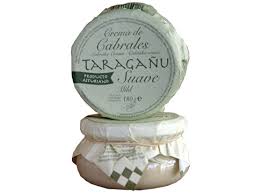 